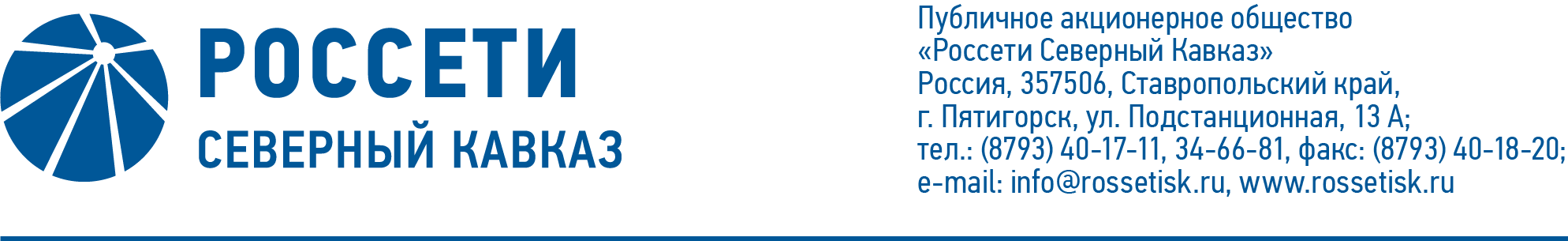 ПРОТОКОЛ № 522заседания Совета директоров ПАО «Россети Северный Кавказ»Место подведения итогов голосования: Ставропольский край, 
г. Пятигорск, ул. Подстанционная, д. 13а.Дата проведения: 25 января 2023 года.Форма проведения: опросным путем (заочное голосование).Дата подведения итогов голосования: 25 января 2023 года, 23:00.Дата составления протокола: 30 января 2023 года.Всего членов Совета директоров ПАО «Россети Северный Кавказ» - 11 человек.В заочном голосовании приняли участие (получены опросные листы) члены Совета директоров:Гончаров Юрий ВладимировичКраинский Даниил ВладимировичЛевченко Роман АлексеевичМайоров Андрей ВладимировичМольский Алексей ВалерьевичПарамонова Наталья ВладимировнаПолинов Алексей АлександровичСасин Николай ИвановичКворум имеется.Повестка дня:Об утверждении кредитного плана ПАО «Россети Северный Кавказ» на 1 квартал 2023 года.Об утверждении плана закупок ПАО «Россети Северный Кавказ» на 2023 год.О рассмотрении отчета Генерального директора ПАО «Россети Северный Кавказ» «О ходе подготовки Общества к работе в осенне –зимний период 2022 – 2023 гг., в том числе о готовности к организации и проведению аварийно – восстановительных работ в ОЗП 2022 – 2023 гг.О текущей ситуации в деятельности ПАО «Россети Северный Кавказ» по технологическому присоединению потребителей к электрическим сетям за 9 месяцев 2022 года.Об определении вознаграждения руководителя Дирекции внутреннего аудита и контроля ПАО «Россети Северный Кавказ» (определение целевых значений функциональных КПЭ на 2023 год).Об итогах выполнения инвестиционной программы                                ПАО «Россети Северный Кавказ» за 9 месяцев 2022 года.О рассмотрении отчета Генерального директора ПАО «Россети Северный Кавказ» об утверждении инвестиционной программы                               ПАО «Россети Северный Кавказ» на 2023-2027 годы и изменений, вносимых в инвестиционную программу ПАО «Россети Северный Кавказ», утвержденную приказом Минэнерго России от 27.12.2021 № 34@.Итоги голосования и решения, принятые по вопросам повестки дня:Вопрос № 1. Об утверждении кредитного плана ПАО «Россети Северный Кавказ» на 1 квартал 2023 года.РЕШЕНИЕ:Утвердить кредитный план ПАО «Россети Северный Кавказ» на 1 квартал 2023 года, в соответствии с приложением № 1 к настоящему решению Совета директоров Общества.Голосовали «ЗА»: Гончаров Ю.В., Краинский Д.В., Левченко Р.А.,                        Майоров А.В., Мольский А.В., Парамонова Н.В., Полинов А.А., Сасин Н.И. «ПРОТИВ»: нет. «ВОЗДЕРЖАЛСЯ»: нет.Решение принято.Вопрос № 2. Об утверждении плана закупок ПАО «Россети Северный Кавказ» на 2023 год.РЕШЕНИЕ:Утвердить план закупок ПАО «Россети Северный Кавказ» на 2023 год согласно приложению № 2 к настоящему решению Совета директоров Общества.Голосовали «ЗА»: Гончаров Ю.В., Краинский Д.В., Левченко Р.А.,                        Майоров А.В., Мольский А.В., Парамонова Н.В., Полинов А.А., Сасин Н.И. «ПРОТИВ»: нет. «ВОЗДЕРЖАЛСЯ»: нет.Решение принято.Вопрос № 3. О рассмотрении отчета Генерального директора ПАО «Россети Северный Кавказ» «О ходе подготовки Общества к работе в осенне –зимний период 2022 – 2023 гг., в том числе о готовности к организации и проведению аварийно – восстановительных работ в ОЗП 2022 – 2023 гг.РЕШЕНИЕ:Принять к сведению отчет Генерального директора ПАО «Россети Северный Кавказ» «О ходе подготовки Общества к работе в осенне – зимний период 2022 – 2023 гг., в том числе о готовности к организации и проведению аварийно – восстановительных работ в ОЗП 2022 – 2023 гг.» в соответствии с приложением № 3 к настоящему решению Совета директоров ПАО «Россети Северный Кавказ».Голосовали «ЗА»: Гончаров Ю.В., Краинский Д.В., Левченко Р.А.,                        Майоров А.В., Мольский А.В., Парамонова Н.В., Полинов А.А., Сасин Н.И. «ПРОТИВ»: нет. «ВОЗДЕРЖАЛСЯ»: нет.Решение принято.Вопрос № 4. О текущей ситуации в деятельности ПАО «Россети Северный Кавказ» по технологическому присоединению потребителей к электрическим сетям за 9 месяцев 2022 года.РЕШЕНИЕ:Принять к сведению отчет Генерального директора Общества «О текущей ситуации в деятельности ПАО «Россети Северный Кавказ» по технологическому присоединению потребителей к электрическим сетям за 9 месяцев 2022 года в соответствии с приложением № 4 к настоящему решению Совета директоров Общества.Голосовали «ЗА»: Гончаров Ю.В., Краинский Д.В., Левченко Р.А.,                        Майоров А.В., Мольский А.В., Парамонова Н.В., Полинов А.А., Сасин Н.И. «ПРОТИВ»: нет. «ВОЗДЕРЖАЛСЯ»: нет.Решение принято.Вопрос № 5. Об определении вознаграждения руководителя Дирекции внутреннего аудита и контроля ПАО «Россети Северный Кавказ» (определение целевых значений функциональных КПЭ на 2023 год).РЕШЕНИЕ:1. Определить целевые значения ключевых показателей эффективности руководителя и работников Дирекции внутреннего аудита и контроля                            ПАО «Россети Северный Кавказ» на 2023 год согласно приложению № 5 к настоящему решению Совета директоров ПАО «Россети Северный Кавказ».2. Поручить Единоличному исполнительному органу ПАО «Россети Северный Кавказ» утвердить указанные в приложении № 5 к настоящему решению Совета директоров ПАО «Россети Северный Кавказ» целевые значения ключевых показателей эффективности руководителя и работников Дирекции внутреннего аудита и контроля ПАО «Россети Северный Кавказ» на 2023 год в установленном в ПАО «Россети Северный Кавказ» порядке.Голосовали «ЗА»: Гончаров Ю.В., Краинский Д.В., Левченко Р.А.,                        Майоров А.В., Мольский А.В., Парамонова Н.В., Полинов А.А., Сасин Н.И. «ПРОТИВ»: нет. «ВОЗДЕРЖАЛСЯ»: нет.Решение принято.Вопрос № 6. Об итогах выполнения инвестиционной программы ПАО «Россети Северный Кавказ» за 9 месяцев 2022 года.РЕШЕНИЕ:Принять к сведению отчет единоличного исполнительного органа Общества об итогах выполнения инвестиционной программы Общества за 9 месяцев 2022 года согласно приложению № 6 к настоящему решению Совета директоров Общества.Голосовали «ЗА»: Гончаров Ю.В., Краинский Д.В., Левченко Р.А.,                        Майоров А.В., Мольский А.В., Парамонова Н.В., Полинов А.А., Сасин Н.И. «ПРОТИВ»: нет. «ВОЗДЕРЖАЛСЯ»: нет.Решение принято.Вопрос № 7. О рассмотрении отчета Генерального директора ПАО «Россети Северный Кавказ» об утверждении инвестиционной программы ПАО «Россети Северный Кавказ» на 2023-2027 годы и изменений, вносимых в инвестиционную программу ПАО «Россети Северный Кавказ», утвержденную приказом Минэнерго России от 27.12.2021 № 34@.РЕШЕНИЕ:Принять к сведению отчет Генерального директора ПАО «Россети Северный Кавказ» об утверждении инвестиционной программы ПАО «Россети Северный Кавказ» на 2023-2027 годы и изменений, вносимых в инвестиционную программу ПАО «Россети Северный Кавказ», утвержденную приказом Минэнерго России от 27.12.2021 № 34@, согласно приложению № 7 к настоящему решению Совета директоров Общества.Голосовали «ЗА»: Гончаров Ю.В., Краинский Д.В., Левченко Р.А.,                        Майоров А.В., Мольский А.В., Парамонова Н.В., Полинов А.А., Сасин Н.И. «ПРОТИВ»: нет. «ВОЗДЕРЖАЛСЯ»: нет.Решение принято.Председатель Совета директоров		        А.В. МольскийКорпоративный секретарь 	        М.Х. КумуковаПриложение: 1.Кредитный план ПАО «Россети Северный Кавказ» на 1 квартал 2023 года;2.План закупок ПАО «Россети Северный Кавказ» на 2023 год;3.Отчет Генерального директора ПАО «Россети Северный Кавказ» «О ходе подготовки Общества к работе в осенне – зимний период 2022 – 2023 гг., в том числе о готовности к организации и проведению аварийно – восстановительных работ в ОЗП 2022 – 2023 гг.»;4.Отчет Генерального директора Общества «О текущей ситуации в деятельности ПАО «Россети Северный Кавказ» по технологическому присоединению потребителей к электрическим сетям за 9 месяцев 2022 года;5.Целевые значения ключевых показателей эффективности руководителя и работников Дирекции внутреннего аудита и контроля ПАО «Россети Северный Кавказ» на 2023 год;6.Отчет единоличного исполнительного органа Общества об итогах выполнения инвестиционной программы Общества за 9 месяцев 2022 года;7.Отчет Генерального директора ПАО «Россети Северный Кавказ» об утверждении инвестиционной программы ПАО «Россети Северный Кавказ» на 2023-2027 годы и изменений, вносимых в инвестиционную программу ПАО «Россети Северный Кавказ», утвержденную приказом Минэнерго России от 27.12.2021 № 34@.